                                   Муниципальное дошкольное образовательное учреждение                                                      детский  сад № 14 « Ласточка»                    Педагогический  отчет        о проведении выставки в подготовительной                           группе « Радуга»      Тема: «Золотые ручки  мамочки  моей.»               Дата проведения выстави : 7 марта  2012 год.                              Организовали и провели выставку:          Воспитатель:   Чугуй Инна Николаевна          Воспитатель : Луговая  Елена  Владимировна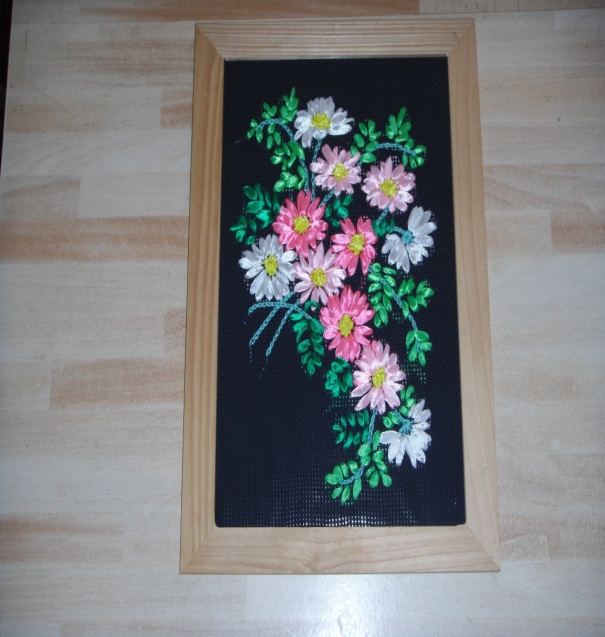 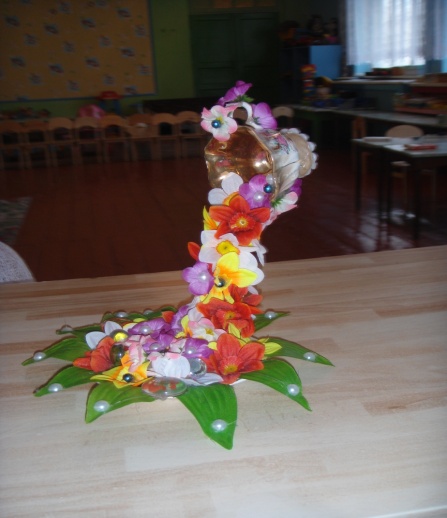                                                       с. Елизаветовка  Актуальность  выставки:В преддверии женского праздника 8 марта в нашем детском саду № 14 « Ласточка» в   с. Елизаветовка  Азовского района  прошла выставка работ наших мам "Золотые ручки мамочки моей ". Работы представлены в разных техниках здесь и вышивка, и плетение из бисера, также квиллинг, оригами. Вот как много умеют наши мамы, какие они молодцы, что находят время для своего творчества! А дети, учатся у своих мам и стараются тоже делать по картины из различного материала. Спасибо большое родителям  за возможность полюбоваться работами. В дети и воспитатели  в  группах оформили уголки с  портретами  мам.  Во всех группах с помощью родителей  собрана и выставлена   литература  о маме для детей. При проведении итогов выставки дети  читали стихи о маме, пели песни. В день проведения все участники были награждены сладкими призами , а родителям принимавшим участие в выставке была объявлена благодарность.
Выставка вызвала большой интерес у воспитанников группы и их родителей.Исходя  из этого, цель данной выставки:Выставка проводится с целью  развития художественно-эстетического вкуса, формирования ручных навыков, развития фантазии и воображения у детей дошкольного возраста.     Воспитанию любознательности, наблюдательности, усидчивости в надежде поскорее увидеть законечный результат.Задачи:    Развитие художественно-эстетического вкуса;    Выявление талантов;      Развитие творческой фантазии .Участники  выставки:
 - Воспитанники МДОУ № 14 « Ласточка» с. Елизаветовка              - Родители.Этапы  реализации выставки:1. подготовительный2. Практический3. ЗаключительныйПроект краткосрочный (2 недели)Подготовительный этап включает в себя:- Ознакомление  родителей с целями  и задачами   данной  выставки.Практический  этап  включает:-   Проведение  различных  мероприятий с детьми  по данной теме согласно регламенту  образовательной деятельности:Разговор с детьми  по теме « Мамы разные нужны,  мамы разные  важны».Составление рассказа «Моя  мама».Заучивание стихотворений о маме.Рисование по теме: « Портрет мамы»      Заключительный этап:Выставка работ на данную  тематику.План  работы с родителями:Ознакомление  родителей с  целью  и задачами выставки.Конкурс на лучшую  поделку  по  данной  тематики.Ожидаемые  результаты:Участие детей в выставке « Золотые  ручки мамочки  моей»  развитие художественно-эстетического вкуса, формирования ручных навыков, развития фантазии и воображения у детей дошкольного возраста.     Развить творческие способности, поисковую деятельность, связную речь детей.